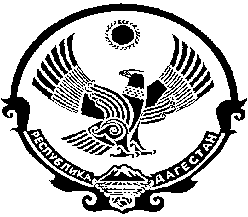 РЕСПУБЛИКА ДАГЕСТАНМУНИЦИПАЛЬНЫЙ РАЙОН «ЦУНТИНСКИЙ РАЙОН»368412, Цунтинский район                                                                                                    с. Кидеро от 07.02.2014г.                                                                                                    №_________________ПОСТАНОВЛЕНИЕ №15«О прекращении выплаты пособия на детей сирот и детей, оставшихся без попечения родителей»Тагаеву Тагажудину Абдурахмановичу 23.02.2003г.г., Тагаеву Абдулатифу Абдурахмановичу 06.05.2004г.р., Тагаеву Жамалу Абдурахмановичу 27.01.2006г.р. из с. Мокок Цунтинского района (опекун Тагаев Тагажудин Магомедович) прекратить выплату пособия предусмотренного детям сиротам и детям, оставшихся без попечения родителей согласно Постановлению Правительства Российской Федерации №409 от 20.06.1992 года в связи с тем, что родители выздоровели и дети проживают не с опекуном, а с родителями. Исключить из списка на получение указанного пособия фамилии Тагаева Тагажудина Абдурахмановича, Тагаева Абдулатифа Абдурахмановича, Тагаева Жамала Абдурахмановича с 01.01.2014г.      Глава МР  «Цунтинский район»					       П.Ш. Магомединов 